Publicado en  el 13/10/2016 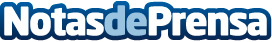 Expansión de los bootcamps en el sector tecnológicoLos bootcamps están concebidos como formación de corto plazo pero intensiva. La mayoría de los graduados de bootcamps encuentran empleo a tiempo completo, y el 73% de los graduados encuestados lo ha hecho en uno en el que se pedían las habilidades aprendidas, con un aumento promedio de salarios del 64%.Datos de contacto:Nota de prensa publicada en: https://www.notasdeprensa.es/expansion-de-los-bootcamps-en-el-sector Categorias: Comunicación E-Commerce Software Recursos humanos Innovación Tecnológica http://www.notasdeprensa.es